REGULAMIN IMPREZ ORGANIZOWANYCH W TRAKCIE EPIDEMII WIRUSA SARS-COV-2 W  POLSCE§ 1ZAKRES OBOWIĄZYWANIANiniejszy Regulamin obowiązuje podczas imprez organizowanych przez Wiślańskie Centrum Kultury w trakcie pandemii SARS-COV-2 w WiśleOsoby przebywające na terenie imprezy podlegają przepisom porządkowym dotyczącym tego terenu.Wejście i przebywanie osób na terenie imprezy oznacza ich bezwzględną akceptację Regulaminu§ 2ZASADY ORGANIZACJI WIDOWNIUdział widzów w seansie jest dopuszczalny pod warunkiem:zakrywania ust i nosa przez widzów;udostępnienia widzom nie więcej niż połowy liczby miejsc. Rzędy powinny być      zajmowane naprzemiennie, z zachowaniem jednego wolnego miejsca między widzami. Obowiązek zachowania jednego wolnego miejsca między widzami nie dotyczy widza,     który:uczestniczy w pokazie z dzieckiem do ukończenia 13. roku życia,jest osobą z orzeczeniem o niepełnosprawności, osobą z orzeczeniem o stopniu niepełnosprawności, osobą z orzeczeniem o potrzebie kształcenia specjalnego lub osobą, która ze względu na stan zdrowia nie może poruszać się samodzielnie.Na terenie Amfiteatru  rozmieszczone zostały środki do dezynfekcji oraz tablice informacyjnych przypominających o obowiązku noszenia maseczek i zachowania dystansu m.in. 1,5 metra.§ 3PROCEDURA WEJŚCIA I WYJŚCIA PUBLICZNOŚCI:Uczestnik zobowiązany jest do złożenia pisemnego oświadczenia przy wejściu na imprezę, że uczestnik, według swojej najlepszej wiedzy, nie jest osobą zakażoną oraz nie przebywa na kwarantannie lub pod nadzorem epidemiologicznym.Uczestnik proszony jest o podanie danych kontaktowych (nr telefonu) co umożliwi  łatwy kontakt z nim po zakończeniu imprezy w sytuacji, gdy służby sanitarne ustalą, że osoba zakażona brała udział w danym wydarzeniu i będą prowadziły dochodzenie epidemiologiczne. Podanie numeru telefonu nie jest obligatoryjne, ale rekomendowane. W trosce o  Państwa bezpieczeństwo prosimy o dostosowanie się do obowiązujących wymogów. Druk „Oświadczenia” do pobrania u osób wyznaczonych przez Organizatora.3.   pracownicy ochrony  zostaną wyposażeni w odpowiednie środki ochrony osobistej (maseczki, przyłbice, środki do dezynfekcji rąk);ustawianie kolejek z zachowaniem dystansu 2 metrów;obowiązkowa dezynfekcja dłoni przez uczestników przy wejściu do obiektu lub na teren imprezy;§ 2KONTROLA I ZACHOWANIEKażda  z osób jest obowiązana na wezwanie  służb porządkowych okazać dowód tożsamości (legitymacja, dowód osobisty) oraz poddać się przeszukaniu.Ochronie wolno stosować siłę fizyczną, zgodnie z art. 20 pkt. 2 ustawy.Osoby obecne na imprezie są zobowiązane zachowywać się w sposób nie zagrażający bezpieczeństwu innych osób obecnych na tej imprezie.Uczestnicy imprezy zobowiązani są stosować się do zarządzeń i poleceń policji, służb porządkowych i organizatora.Organizator może odmówić wstępu na teren imprezy w przypadku braku wolnych miejsc.Organizator może utrwalać przebieg imprezy i zachowanie poszczególnych uczestników przy pomocy urządzeń rejestrujących obraz i dźwięk.Zabrania się w szczególności wnoszenia broni lub innych niebezpiecznych narzędzi oraz materiałów wybuchowych, wyrobów pirotechnicznych, materiałów pożarowo niebezpiecznych, napojów alkoholowych, środków odurzających lub substancji psychotropowych.Zabrania się dotykania urządzeń i elementów technicznych takich jak: kable i przewody elektryczne, elementy oświetlenia i akustyki oraz elementów scenografii.§ 3ZAKAZUJE SIĘwchodzenia na obszary, które są niedopuszczalne dla uczestników imprezy (np. zaplecze sceny, pomieszczenia wewnętrzne, pomieszczenia służbowe);używanie wulgarnego i obraźliwego słownictwa, śpiewania obscenicznych piosenek lub naruszające dobre obyczaje i obrażania jakichkolwiek osób;rozniecania ognia, zapalania fajerwerków lub kul świecących;załatwiania potrzeb fizjologicznych poza miejscami do tego wyznaczonymi i zaśmiecania terenu imprezy;§ 4ODPOWIEDZIALNOŚĆOsoby naruszające zasady bezpieczeństwa i porządku na terenie imprezy będą pociągnięte do odpowiedzialności karnej.Osoby nagminnie naruszające niniejszy Regulamin zostaną usunięte z terenu imprezy lub przekazane do Policji.§ 5PRZETWARZANIE DANYCH OSOBOWYCH UCZESTNIKÓW IMPREZ ORGANIZOWANYCH PRZEZ WIŚLAŃSKIE CENTRUM KULTURY W TRAKCIE EPIDEMII WIRUSA SARS-COV-2 W  POLSCEPrzed imprezą osoby upoważnione przez Organizatora (Administratora danych osobowych) zbierają i zabezpieczają oświadczenia podpisane przez uczestników imprezy w taki sposób, aby wyeliminować dostęp do nich osobom nieuprawnionym, ich uszkodzenie, zniszczenie lub kradzież.Po zakończeniu imprezy podpisane przez uczestników oświadczenie są przekazywane Dyrektorowi WCK i zabezpieczone zgodnie z obowiązującymi w WCK zasadami dotyczącymi ochrony danych osobowych.Na podstawie podpisanych oświadczeń sporządzana jest lista uczestników imprezy, która może zostać udostępniona podmiotom upoważnionym na podstawie przepisów prawa,  
w tym: Powiatowej Inspekcja Sanitarna, Głównemu Inspektorowi Sanitarnemu, w celu ułatwienia kontaktu z uczestnikiem po zakończeniu imprezy w sytuacji, gdy służby sanitarne ustalą, że osoba zakażona brała udział w danym wydarzeniu i będą prowadziły dochodzenie epidemiologiczne. Okres przetwarzania dokumentów z danymi osobowymi, o których mowa w pkt. 4 i 6 wynosi 2 tygodnie od daty podpisania oświadczeń. Po tym okresie podpisane oświadczenia oraz lista uczestników imprezy podlegają komisyjnemu zniszczeniu, 
z którego sporządzany jest protokół.Wiślański Centrum KulturyINFORMACJA DOTYCZĄCA PRZETWARZANIA DANYCH OSOBOWYCHUCZESTNIKÓW IMPREZY KULTURALNEJ  pn. „MINICZERWCÓWKA– KINO PLENEROWE”ORGANIZOWANEJ W DNIU 12-13 06.2020r. Zgodnie z art. 13 ust. 1−2 oraz art. 26 ust. 2 Rozporządzenia Parlamentu Europejskiego 
i Rady (UE) 2016/679 z 27.04.2016 r. w sprawie ochrony osób fizycznych w związku 
z przetwarzaniem danych osobowych i w sprawie swobodnego przepływu takich danych …. (ogólne rozporządzenie o ochronie danych) (Dz. Urz. UE L 119, s. 1) – zwane „RODO” Wiślańskie Centrum Kultury informuje, że:Administratorem podanych danych osobowych uczestników imprezy jest Wiślańskie Centrum Kultury (dalej WCK) z siedzibą: Pl. B. Hoffa 3, 43-460 Wisła, reprezentowane przez Dyrektora, dane kontaktowe: tel. 33 855 34 47, e-mail: kultura@wisla,pl.W sprawach dotyczących ochrony danych osobowych należy kontaktować się 
z wyznaczonym w WCK Inspektorem Ochrony Danych pisząc na adres mailowy: iod@wck.wisla.pl lub na adres Administratora.Podane dane osobowe  będą przetwarzane w celu ułatwienia kontaktu 
z uczestnikiem po zakończeniu imprezy w sytuacji, gdy służby sanitarne ustalą, że osoba zakażona brała udział w danym wydarzeniu i będą prowadziły dochodzenie epidemiologiczne. Złożenie oświadczenie dotyczące stanu zdrowia jest wymogiem prawnym, zgodnie 
z Wytycznymi  Ministerstwa Kultury i Dziedzictwa Narodowego, Ministerstwa Rozwoju oraz Głównego Inspektora Sanitarnego z dnia 02 czerwca 2020 r. dla organizatorów imprez kulturalnych i rozrywkowych w trakcie epidemii wirusa SARS-CoV-2 w Polsce (źródło: www.gov.pl/web/kultura/wytyczne-dla-organizatorow-imprez-kulturalnych...) oraz art. 9 ust. 2 lit. i) RODO. Natomiast podanie numeru telefonu nie jest obligatoryjne, ale rekomendowane.Na podstawie przepisów prawa podane dane osobowe będą podlegały udostępnieniu  odpowiednim pracownikom Powiatowej Stacji Sanitarno-Epidemiologicznej, Głównemu Inspektorowi Sanitarnemu oraz innym uprawnionym podmiotom.Podane dane osobowe będą przetwarzane przez obowiązkowy okres przechowywania dokumentacji wynoszący 2 tygodnie od daty odbycia się imprezy kulturalnej. W granicach przewidzianych prawem posiada Pani/Pan prawo: dostępu do treści swoich danych, ich sprostowania i ograniczenia przetwarzania. Wniosek w sprawie realizacji przysługujących praw należy złożyć pisemnie na adres Administratora.Dane osobowe nie podlegają zautomatyzowanemu podejmowaniu decyzji, w tym profilowaniu.W przypadku uznania, iż przetwarzanie podanych danych narusza przepisy prawa przysługuje Pani/Panu prawo wniesienia skargi do Prezesa Urzędu Ochrony Danych Osobowych z siedzibą w Warszawie, 
ul. Stawki 2.WZÓR OŚWIADCZENIA UCZESTNIKA IMPREZY Nazwa imprezy kulturalnej: ………………………………………………………………………w dniu/dniach ……………………………OŚWIADCZENIE UCZESTNIKA IMPREZY KULTURALNEJImię i nazwisko Uczestnika: ……………………………………………………………………………….………..Nr telefonu kontaktowego: ……………………………………………………………(podanie numeru telefonu jest dobrowolne – celem jest ułatwienie kontaktu w sytuacji, gdy służby sanitarne ustalą, 
że osoba zakażona brała udział w imprezie )Ja niżej podpisana/ny oświadczam, że według swojej najlepszej wiedzy, nie jestem osobą zakażoną wirusem SARS-CoV-2 oraz nie przebywam na kwarantannie lub pod nadzorem epidemiologicznym.Jestem świadoma/my, że w przypadku potwierdzenia zakażenia wirusem SARS-CoV-2 uczestnika lub obsługi imprezy kulturalnej moje dane osobowe  zostaną udostępnione na podstawie przepisów prawa odpowiednim pracownikom Powiatowej Stacji Sanitarno-Epidemiologicznej i w zależności od potrzeb innym uprawnionym podmiotom.Podstawa prawna: Wytyczne Ministerstwa Kultury i Dziedzictwa Narodowego, Ministerstwa Rozwoju oraz Głównego Inspektora Sanitarnego z dnia 02 czerwca 2020 r. dla organizatorów imprez kulturalnych i rozrywkowych w trakcie epidemii wirusa SARS-CoV-2 w Polsce (źródło:www.gov.pl/web/kultura/wytyczne-dla-organizatorow-imprez-kulturalnych….….)art. 9 ust. 2 lit. i) Rozporządzenia Parlamentu Europejskiego i Rady (UE) 2016/679 z 27.04.2016 r. w sprawie ochrony osób fizycznych w związku z przetwarzaniem danych osobowych i w sprawie swobodnego przepływu takich danych …. (ogólne rozporządzenie o ochronie danych) (Dz. Urz. UE L 119, s. 1) – zwane „RODO”          Oświadczam, że zapoznałam/łem się z Regulaminem imprezy i akceptuję jego treść.   Oświadczam, że zapoznałam/łem się z klauzulą informacyjną dotyczącą przetwarzania moich  danych osobowych.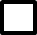 ……………………………………………………                                                   ……………………………………………………….         miejscowość, data                                                                                   podpis Uczestnika